Athena Real Estate Services, LLC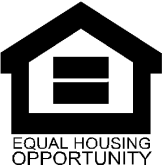 Fax: 317-713-7123 Phone: 317-713-7123Name: __________________________________________  E-mail: _____________________________ Date of Birth: ___________Social Security #: ____________________________ Cell Phone: ________________Work Phone: ________________Home Phone: ____________________ Current Address: _____________________________________________________________Landlord/Owner: ____________________________ Landlord/Owner Phone: ______________________ Rent: _________________Move-in Date: _________________________________ Reason for Leaving: _________________________________________Have you ever been evicted from a home or are you currently being evicted from your home?  _________Previous Rental History Address: _________________________________________________________Previous Landlord: ____________________________ Previous Landlord Phone: ___________________ Rent: ____________Move-in Date:____________ Move Out Date: ______________Employment or Income Source: ___________________________________ Supervisor: ____________________________Employment Phone #: _________________________ Address: _________________________________Hire Date: _________________________ Gross Monthly Income: _______________________________Do you have any pets? ______________ Type/Description: ____________________________________List all who will be occupying the home in addition to you:Name: ________________________Date of Birth: ___________Name: ________________________Date of Birth ____________ Name: ________________________Date of Birth ___________Name: ________________________Date of Birth______________Emergency Contact Name: _____________________________ Phone #: _________________________Emergency Contact Address: _____________________________________________________________Acknowledgment By Signing: You declare that all your statements on this application are true and complete. You are authorizing Athena Real Estate Services, LLC and any of its designated agents (hereafter Agent) to verify this information through all available means. You are also authorizing Agent to run a criminal, credit and background check for the purposes of initial qualification and post resident skip tracing or debt collection as may be needed from time to time.  Agent is not required to investigate any preliminary findings. If you have failed to answer any question, Agent  is entitled to reject this application.  If you’ve given any false information Agent is entitled to (1) reject this application (2) RETAIN ALL APPLICATION FEES, RENTS, FEES AND DEPOSITS AS LIQUIDATED DAMAGES FOR OUR TIME AND EXPENSE (3) terminate your right to occupancy. If it is discovered, even after possession of any housing has been granted and regardless of the length of time said housing has been occupied, that any information on this application is false, omitted or incomplete, Agent shall still have the right terminate and/or deny occupancy and retain all security deposits and application fees, fees and rents as liquidated damages.  Giving any false information may constitute a serious criminal offense.  In any lawsuit relating to this application, including statutory or regulatory rights stemming from any lease, the prevailing party is entitled to recover attorney’s fees and all other costs of litigation from the losing party.  Agent reserves the right to furnish information to consumer reporting agencies about the performance of our residents on their Lease Contract obligations. This information may be reported at any time and include both favorable and unfavorable information regarding your compliance with the lease, and your financial obligations.  It is understood that the amount received $_______________ will only be applied toward rent or returned upon satisfactory completion of lease or if resident is not accepted.  Application fees will always be retained for application processing and are non-refundable.  If accepted or if you have not been formally denied and subsequently resident cancels the application, any amount received is hereby acknowledged as liquidated damages for nonperformance and will be forfeited by you, the applicant, as compensation for holding the home off the market.________________________________		__________	Applicant’s Signature				Date		